В целях реализации закона об устойчивом РунетеКомитет цифрового развития и связи Курской области сообщает, что на портале общественных обсуждений опубликованы следующие проекты документов.Проект приказа Роскомнадзора, которым утверждается перечень групп доменных имен, составляющих российскую национальную доменную зону (regulation.gov.ru/projects#npa=92088).Проект постановления правительства о внесении изменений в положение о Федеральной службе по надзору в сфере связи, информационных технологий и массовых коммуникаций, расширяющий список полномочий Роскомнадзора (regulation.gov.ru/projects#npa=92031).Документы разработаны в целях реализации так называемого закона об устойчивом Рунете.Все желающие приглашаются для обсуждения этих проектов.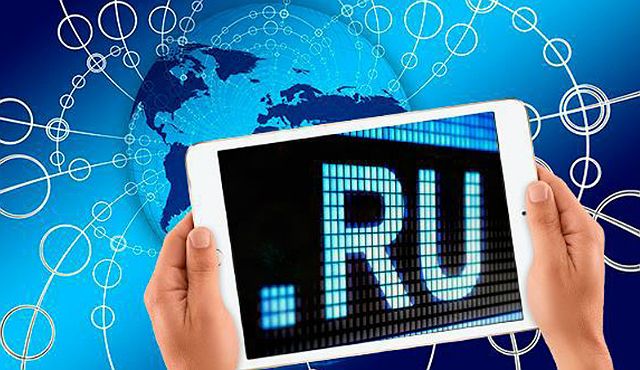 